プログラミングを知ろう　　　　　　　　　３年　　組　　番　名前（　　　　　　　　　　　　　　　　　　）１．　下のプログラムは、どの命れいになるでしょうか。　　㋐～㋒のどれかに○をつけましょう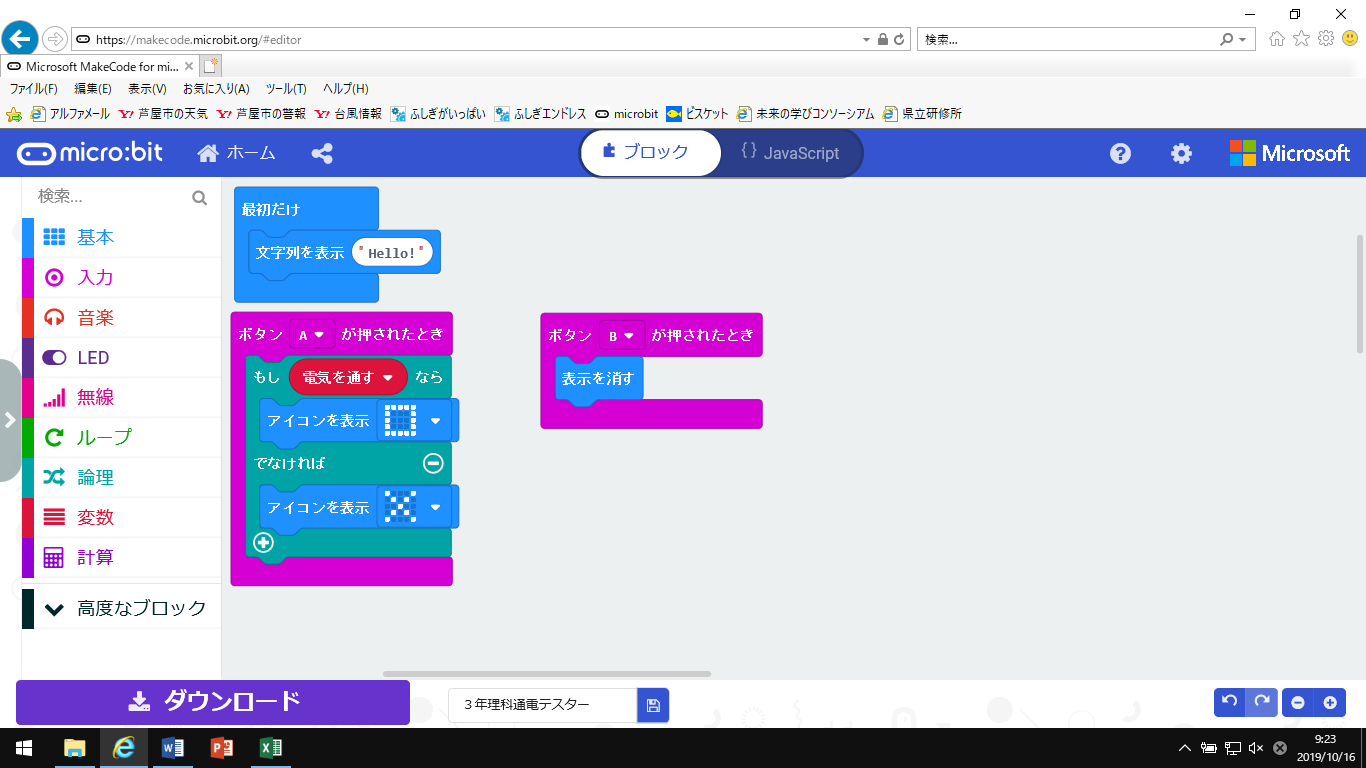 ㋐　最初だけ「コンニチハ」㋑　最初だけ「こんにちは！」㋒　最初だけ「Ｈｅｌｌｏ！」２．　下のプログラムは、どの命れいになるでしょうか。㋐　「Ｂボタン」を押したとき、「○」を表示㋑　「Aボタン」を押したとき、表示を消す㋒　「Ｂボタン」を押したとき、表示を消す３．　下のプログラムは、どの命れいになるでしょうか。㋐　もし「電気を通す」なら「×」を表示　　　もし「電気を通す」でなければ「×」を表示㋑　もし「電気を通す」なら「○」を表示　　　もし「電気を通す」でなければ「×」を表示㋒　もし「電気を通す」なら「×」を表示もし「電気を通す」でなければ「○」を表示４．　下のプログラムは、どの命れいになるでしょうか。㋐　「Aボタン」を押したとき、もし「電気を通す」なら「×」を表示もし「電気を通す」でなければ「○」を表示㋑　「Ｂボタン」を押したとき、もし「電気を通す」なら「○」を表示もし「電気を通す」でなければ「×」を表示㋒　「Aボタン」を押したとき、もし「電気を通す」なら「○」を表示もし「電気を通す」でなければ「×」を表示プログラミングで理科・実験をしよう３年　　組　名前（　　　　　　　　　　　　　）めあて　ペアで、プログラミングを作り直して、電気を通す通さないを調べよう１．今日の学習について、自分の考えにあてはまるものに○をつけてください。楽しかったですか。　　　　　　　　　　　　　　　　　　はい・どちらでもない・いいえ自分から進んで学習できましたか。　　　　　　　　　　　はい・どちらでもない・いいえ友だちとおたがいに声をかけたり助けたりしましたか　　 はい・どちらでもない・いいえ前回よりも上手にプログラムを動かせましたか。　　　　　はい・どちらでもない・いいえプログラムを見直すときに、上から順番に見ましたか。　　はい・どちらでもない・いいえプログラムを見直すときに、一つずつ見直しできましたか。はい・どちらでもない・いいえプログラムを見直して、まちがいを見つけたらすぐ直そうとしましたか。はい・どちらでもない・いいえ「わかった！」や「へぇ」と思ったことはありましたか。　はい・どちらでもない・いいえ２．分かったこと・考えたこと３．友だちと、協力してできたと思うことはどんなことですか。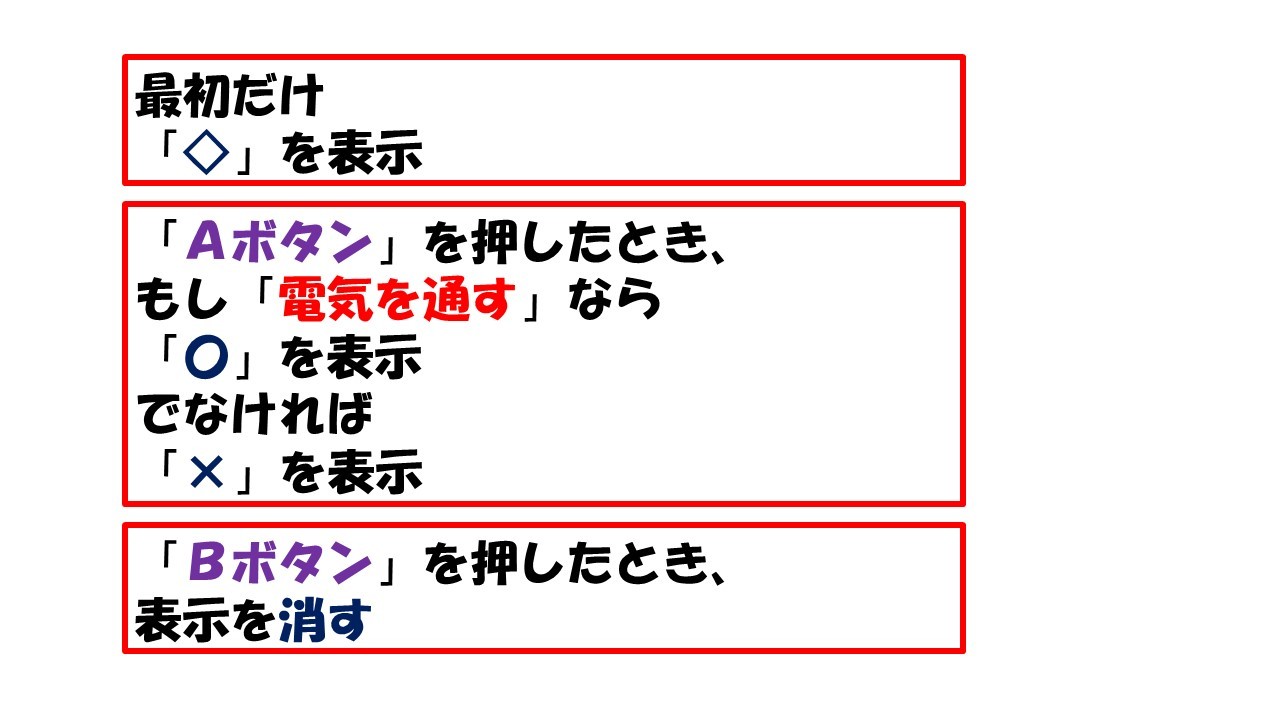 学習して思ったこと・考えたこと・分かったこと